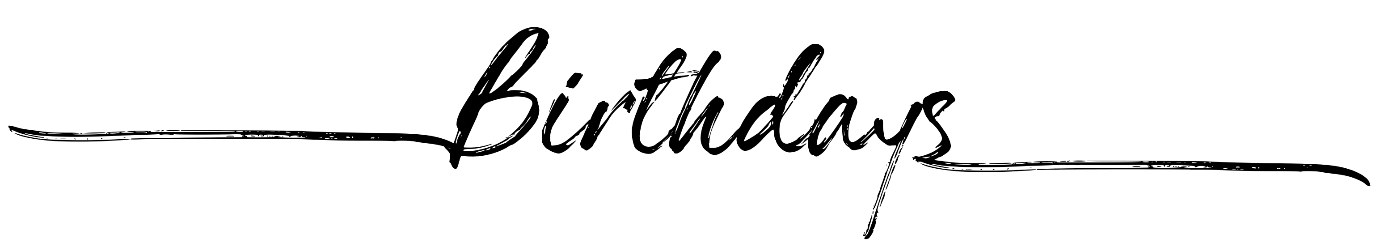 AprilAprilMarchMarchFebruaryFebruaryJanuaryJanuaryJanuaryAugustAugustJulyJulyJuneJuneMayMayMayDecemberDecemberNovemberNovemberOctoberOctoberSeptemberSeptemberSeptember